PENGARUH  PENGGUNAAN  STRATEGI PEMBELAJARANDISCOVERY(PENEMUAN) TERHADAP KEAKTIFANDAN	PRESTASI BELAJAR SISWA PADA MATA PELAJARANPPKn PADA KELAS XI SMA NEGERI 1 KOTARIHKABUPATEN SERDANG BEDAGAITAHUN PEMBELAJARAN 2017/2018SKRIPSI                    OLEH :RINI WAHYUNINPM: 131354013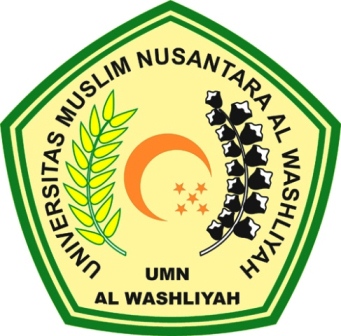 FAKULTAS KEGURUAN DAN ILMU PENDIDIKAN UNIVERSITAS MUSLIM NUSANTARA AL-WASHLIYAH MEDAN2017PENGARUH  PENGGUNAAN  STRATEGI PEMBELAJARANDISCOVERY(PENEMUAN) TERHADAP KEAKTIFANDAN	PRESTASI BELAJAR SISWA PADA MATA PELAJARANPPKn PADA KELAS XI SMA NEGERI 1 KOTARIHKABUPATEN SERDANG BEDAGAITAHUN PEMBELAJARAN 2017/2018Skripsi  Ini  Diajukan  Untuk  Melengkapi  Tugas-Tugas  Dan Memenuhi  Syarat-Syarat Guna Memperoleh  Gelar Sarjana  Pendidikan Pada Jurusan  Pendidikan Ilmu Pengetahuan Sosial  Program Studi Pendidikan Pancasila Dan Kewarganegaraan                   OLEH :RINI WAHYUNINPM: 131354013FAKULTAS KEGURUAN DAN ILMU PENDIDIKAN UNIVERSITAS MUSLIM NUSANTARA AL-WASHLIYAH MEDAN2017